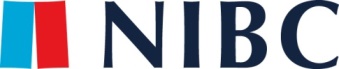 The Hague, 26 June 2019Review of internal models by DNB results in an increase of RWAs and a lower CET 1 ratio NIBC has been notified by De Nederlandsche Bank (DNB) on the final outcome of an internal model investigation (IMI) as part of ongoing supervision by DNB. As a result, the risk weighted assets (RWAs) would increase by EUR 1,173 million, leading to a lower pro-forma CET 1 ratio per 31 December 2018 of 16.1% (from 18.5%). Consequently, the potential remaining Basel IV impact will be lower. The IMI, which was performed on the basis of the ECB TRIM framework, has resulted in 30% additional RWAs for our corporate loan portfolios. As part of its annual Supervisory Review and Evaluation Process (SREP), DNB will adjust the SREP level going forward to 10.4% from 10.6%, excluding Pillar II guidance. Our pro-forma CET 1 ratio continues to be well above our medium-term objective of at least 14%. NIBC will take additional measures to address the model observations raised by DNB in its IMI report.We continue to be well positioned for Basel IV before any mitigation and management actions. The new solvency ratios continue to be comfortably above our SREP levels and provide us with sufficient buffers to comply with Basel IV regulations, as also reflected by our leverage ratio of 6.5% at year-end 2018. NIBC reconfirms its dividend policy and intends to pay-out an interim dividend of EUR 0.25 per share for the first half of 2019 under normal circumstances. About NIBC NIBC is best suited to help entrepreneurs at their decisive moments. Now and in the future. As a bank for entrepreneurs, we are committed to cultivating our ‘THINK YES’ mentality by being flexible and agile and by matching our clients’ can-do attitude. We support our corporate clients in building their businesses. For our retail clients in the Netherlands, Germany and Belgium we offer mortgages, online savings and brokerage products that are accessible, easy to understand and fairly priced. Operating in the Netherlands (The Hague and Amsterdam), Germany and UK, our corporate clients business (mainly mid-market) offers advice and debt, mezzanine and equity financing solutions to entrepreneurs across select sectors and sub-sectors in which we have strong expertise and market positions. The midmarket is dynamic by nature and requires a bank that can respond quickly and in a highly flexible way. Our aim is to meet the market’s requirements at decisive moments such as mergers and acquisitions, management buy-outs, investments and strategic financings and re-financings. You can read more about NIBC on www.nibc.com.For more information, please contact:Forward-looking statements The forward-looking statements included in this press release with respect to the business, results of operation and financial condition of NIBC are subject to a number of risks and uncertainties that could cause actual results to differ materially from forecasts, estimates or other statements set forth in this release, including but not limited to the following: changes in economic conditions, changes in credit spreads or interest rates, the results of our strategy and investment policies and objectives. NIBC undertakes no obligation to update or revise any forward-looking statement to reflect events or circumstances that may arise after the date of this release.Michèle Negen – JacobusseInvestor RelationsT: +31 70 342 9590E: michele.negen@nibc.comHans StarrenburgDebt Investor RelationsT: +31 70 342 9839E: hans.starrenburg@nibc.com